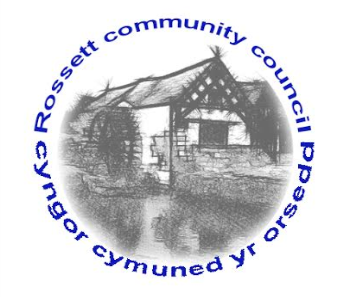 Rossett Community Council11th October 2017The next meeting of Rossett Community Council is to be held in the Back Room at Rossett Village Hall, Station Road, Rossett on Wednesday 18th October 2017 at 7.30pm to transact the following business.Yours faithfullyWendy PaceClerk for the Council	AGENDADeclarations of InterestMembers are reminded that they should declare the existence and nature of any personal or prejudicial interest in the business of this meeting.Apologies for absence.Approval of the Minutes of the 20th September 2017 meeting.Police Report.(i)	Cuppa with a Copper4.	Representation's from General Public5.	Matters arising:Community AgentCCTV6.	Matters to be discussed:(i)	Volunteer litter picks - Clerk7.	Reports : To receive updates from the following:County Councillor Jones’ ReportClerk’s Report Finance Sub CommitteeParks and Recreational grounds Sub CommitteeStaffing CommitteeReports from Community Councillors8.	Planning: P/2017/0801 - Y Celyn, Station Road, Rossett - Front Extension to provide New Double Garage with New Bedroom and Shower Room  9.	Finance:Finance ReportInvoices payable (see attached schedule)Budget submissions from sub-committees for next financial year10.	Any other business11.	Date, Venue and Time of next meeting : Wednesday 15th November 2017 at 7.30pm at the Presbyterian Church, Station Road, Rossett._____________________________________________________________Clerk : Wendy Pace : clerk@rossettcommunitycouncil.cymru